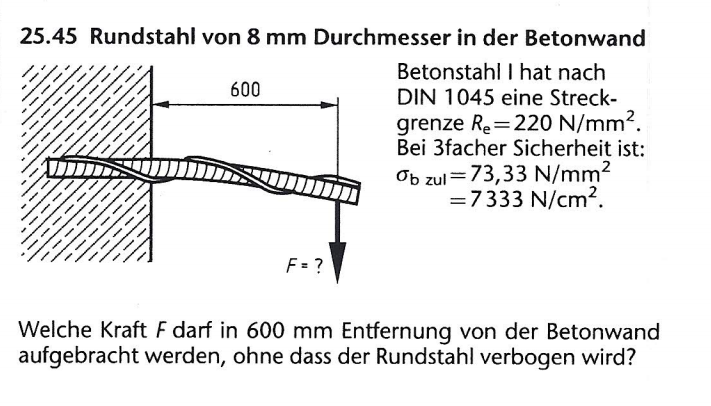 Gegeben: 						Gesucht:Ø=8mm						F=?l=600mmRe=220N/mm²=73,33 N/mm²Lösung: =F=6,14N